ПНК 172 задание на   30.11.20 –04.12.20ОУД .04  МАКТЕМАТИКАПреподаватель Кочнева А.Н. Тема: Функции, их свойства и графики.4чЭлектронная почта kochneva.sascha@yandex.ru Работы,  присланные после указанной даты, оцениваются на балл нижеТеоретический блокУчебник А.Г. Мордкович.https://uchebnik-skachatj-besplatno.com/Алгебра/Алгебра%2010-11%20класс%20Учебник%20базовый%20уровень%20Мордкович%20часть%201/index.htmlПрактический блокСоставить таблицуКонтрольно оценочный блок Вопросы параграфа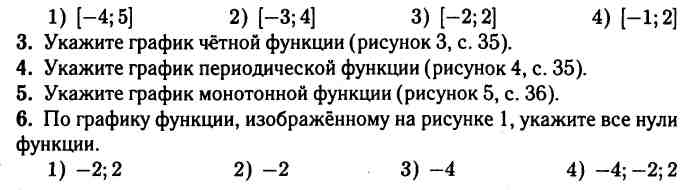 Функции Определениефункции График функции Область определения функцииОбласть значения функцииЧетность функцииНаибольшее и наименьшее значение функцииОграниченность функцииМонотонность функциистепенныепоказательныелогарифмическиетригонометрические